								13.10.2020		259-01-03-427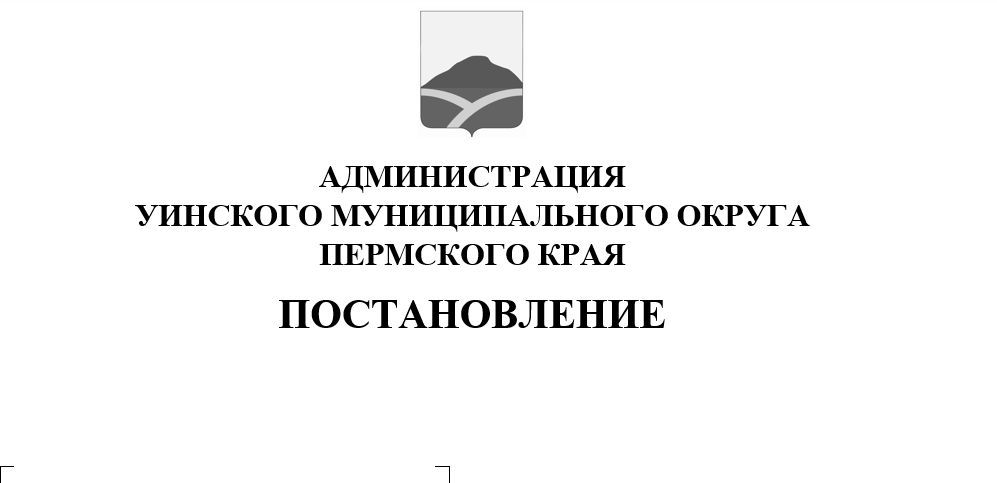 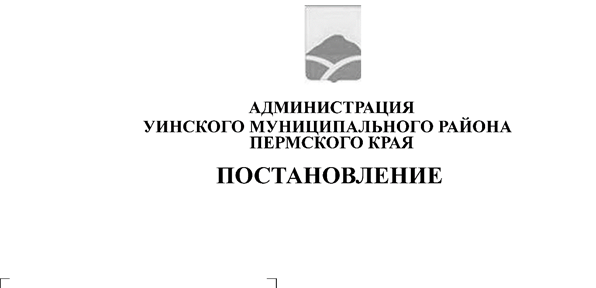 В соответствии со статьей 179 Бюджетного кодекса Российской Федерации, постановлениями администрации Уинского муниципального округа Пермского края от 05.08.2020 № 259-01-03-346 «Об утверждении порядка разработки, реализации и оценки эффективности муниципальных программ Уинского муниципального округа» и от 25.09.2020 № 259-01-03-409 «Об утверждении Перечня муниципальных программ Уинского муниципального округа Пермского края», администрация Уинского муниципального округа ПОСТАНОВЛЯЕТ: 1. Утвердить прилагаемую муниципальную программу «Экономическое развитие Уинского муниципального округа Пермского края» на 2021-2023 годы.           2.  Настоящее постановление вступает в силу с момента подписания и применяется к правоотношениям при составлении и исполнении бюджета Уинского муниципального округа, начиная с бюджета на 2021 год и плановый период 2022 и 2023 годов.            3. Настоящее постановление подлежит размещению на официальном сайте администрации Уинского муниципального округа в сети «Интернет» в течение 15 рабочих дней со дня утверждения.           4.  Считать утратившим силу постановление администрации Уинского муниципального района от 02.10.2019 № 460-259-01-03 «Об утверждении муниципальной программы «Экономическое развитие Уинского муниципального округа на 2020-2022 годы» (в редакции от 07.04.2020 № 259-01-03-100, от 10.06.2020 № 259-01-03-226)  с 01 января 2021 года.           5.  Контроль над исполнением постановления оставляю за собой.И.о. главы муниципального округа – главыадминистрации Уинского муниципального округа                        Ю.А. Матынова                                                                                                              УТВЕРЖДЕНА                                                                              постановлением администрации                                                                              Уинского муниципального                                                                              округа                                                                                               13.10.2020 259-01-03-427Муниципальная программа «Экономическое развитие Уинского муниципального округа Пермского края» на 2021-2023 годы (далее – программа)ПАСПОРТФорма 1                                                                                                                                                                                                                                                           Общие положенияПодпрограмма «Развитие сельского хозяйства Уинского муниципального округа Пермского края»  (далее – подпрограмма развития сельского хозяйства) является базовым документом, определяющим цели, задачи и направления развития сельского хозяйства Уинского муниципального округа Пермского края на период с 2021 по 2023 год, финансовое обеспечение, механизмы и целевые показатели реализации предусмотренных мероприятий подпрограммы развития сельского хозяйства. Подпрограмма аграрной политики Уинского муниципального округа Пермского края основывается на анализе результатов аграрных преобразований за последние годы, нынешнего состояния сельского хозяйства. В ней сформулированы наиболее важные подходы к решению социально-экономических проблем развития аграрно-промышленного комплекса округа.Подпрограмма «Развитие малого и среднего предпринимательства в Уинском муниципальном округе Пермского края» (далее – подпрограмма развития предпринимательства) является базовым документом, определяющим цели и задачи в сфере развития малого и среднего предпринимательства в Уинском муниципальном округе Пермского края на период с 2021 по 2023 год, пути и средства их достижения, выявленные на основе анализа текущего состояния малого и среднего предпринимательства, основных тенденций и проблем его развития. Подпрограмма развития предпринимательства содержит комплекс организационных, экономических и иных мероприятий, взаимоувязанных по ресурсам, исполнителям, срокам реализации, обеспечивающих решение приоритетных задач в сфере развития малого и среднего предпринимательства и достижение намеченных целей перспективного развития малого и среднего предпринимательства на территории муниципального округа.Механизм реализации подпрограмм предполагает осуществление мониторинга,  анализ полученных результатов и корректировку действий с учетом изменения социально-экономических условий.Подпрограммы являются частью  муниципальной программы «Экономическое развитие Уинского муниципального округа  Пермского края» на 2021-2023 годы (далее - программа), которая утверждается  постановлением администрации Уинского муниципального округа.Сельскохозяйственные товаропроизводители - организации, индивидуальные предприниматели, осуществляющие производство сельскохозяйственной продукции, ее первичную и последующую (промышленную) переработку (в том числе на арендованных основных средствах) в соответствии с перечнем, утверждаемым Правительством Российской Федерации, и реализацию этой продукции при условии, что в доходе сельскохозяйственных товаропроизводителей от реализации товаров (работ, услуг) доля дохода от реализации этой продукции составляет не менее чем семьдесят процентов за календарный год.Сельскохозяйственными товаропроизводителями признаются также:граждане, ведущие личное подсобное хозяйство, в соответствии с Федеральным законом от 07.07.2003 № 112-ФЗ «О личном подсобном хозяйстве»;крестьянские (фермерские) хозяйства в соответствии с Федеральным законом от 11.06.2003 № 74-ФЗ «О крестьянском (фермерском) хозяйстве». Порядок определения сельскохозяйственных товаропроизводителей установлен статьей 3 Федерального закона от 29.12.2006 № 264-ФЗ «О развитии сельского хозяйства».Субъекты малого и среднего предпринимательства - внесенные в Единыйгосударственный реестр юридических лиц потребительские кооперативы и коммерческие организации, а также физические лица, внесенные в Единый государственный реестр индивидуальных предпринимателей и осуществляющие предпринимательскую деятельность без образования юридического лица (индивидуальные предприниматели), крестьянские (фермерские) хозяйства, кроме государственных и муниципальных предприятий, соответствующие следующим условиям:1) для юридических лиц - суммарная доля участия Российской Федерации, субъектов Российской Федерации, муниципальных образований, иностранных юридических лиц, иностранных граждан, общественных и религиозных организаций (объединений), благотворительных и иных фондов в уставном капитале указанных юридических лиц не должна превышать 25%, доля участия, принадлежащая одному или нескольким юридическим лицам, не являющимся субъектами малого и среднего предпринимательства, не должна превышать 25%;        2) средняя численность работников за предшествующий календарный год не должна превышать следующие предельные значения средней численности работников для каждой категории субъектов малого и среднего предпринимательства: а) от 101 до 250 человек включительно для средних предприятий;         б) до 100 человек включительно для малых предприятий; среди малых предприятий выделяются микропредприятия - до 15 человек;         в) выручка от реализации товаров (работ, услуг) без учета налога на добавленную стоимость или балансовая стоимость активов (остаточная стоимость основных средств и нематериальных активов) за предшествующий календарный год не должна превышать предельные значения, установленные Правительством Российской Федерации для каждой категории субъектов малого и среднего предпринимательства.         Инфраструктура поддержки субъектов малого и среднего предпринимательства - система коммерческих и некоммерческих организаций, которые создаются, осуществляют свою деятельность или привлекаются в качестве поставщиков (исполнителей, подрядчиков) для осуществления закупок товаров, работ, услуг для обеспечения государственных и муниципальных нужд при реализации федеральных, региональных, муниципальных программ, обеспечивающих условия для создания субъектов малого и среднего предпринимательства, и оказания им поддержки.  В Программе используются следующие условные сокращения:АПК - агропромышленный комплекс;ЛПХ - личные подсобные хозяйства;КФХ - крестьянские (фермерские) хозяйства;ИП - индивидуальные предприниматели;КРС - крупный рогатый скот.2.  Характеристика текущего состояния сферы реализации программы2.1. Общая характеристика состояния сельского хозяйства Уинского муниципального округа Пермского края2.1.1. Текущее состояние сельскохозяйственного сектораВ настоящее время основной продукцией сельскохозяйственной отрасли в округе традиционно являются молоко, мясо КРС, картофель и овощи, мед. Сбыт продукции ориентирован на внутренний рынок, при этом отдельные товарные позиции сельхозтоваропроизводителей успешно реализуются на внешних рынках. Всего на начало 2020 года на территории округа зарегистрировано 4 сельскохозяйственных предприятия, 21 КФХ и ИП, занимающихся производством сельскохозяйственной продукции и 4465 личных подсобных хозяйств.        По представленным в таблице 1 данным можно отметить следующие тенденции в развитии отрасли:Таблица 1Динамика производства валовой продукции сельского хозяйстваи индекса физического объема по категориям хозяйств в Уинском районе за 2017-2019 годыВ 2019 году во всех категориях хозяйств Уинского района произведено валовой сельскохозяйственной продукции на сумму 533040 тыс. рублей в стоимостном выражении, что на 11 % меньше, чем в 2017 году. В общем объеме валовой продукции на долю сельскохозяйственных предприятий приходится 46,1 %, ЛПХ – 41,5 %, КФХ и ИП – 12,4 %.  Сельскохозяйственные предприятия и ЛПХ населения являются в целом равноправными участниками производства сельскохозяйственной продукции. При этом основными производителями растениеводческой и животноводческой продукции являются – сельскохозяйственные предприятия, а личные подсобные хозяйства граждан – овощей и картофеля. По итогам 2019 года индекс физического объема продукции сельского хозяйства в сопоставимых ценах по всем категориям хозяйств составил 95,0 %, по сельскохозяйственным предприятиям – 115,0 %, ЛПХ населения – 95,5 %, КФХ – 86,0 %. Основные производственно-экономические показатели отрасли сельского хозяйства района за 2017-2019 годы представлены в таблице 2.Таблица 2Основные производственно-экономические показатели отраслисельского хозяйства Уинского муниципального района за 2017-2019 годыВ Уинском районе поголовье  КРС за последние три года увеличилось на 147 голов. За 2017-2019 годы посевная площадь сельскохозяйственных культур во всех категориях хозяйств уменьшилась на 2508 га.  Производство зерна в основном ориентировано на потребности животноводства внутри района. Средняя урожайность по территории на уровне 7,57 ц/га.В 2019 году производство картофеля произошло снижение валового сбора из-за переувлажнения почвы и низких температур атмосферного воздуха.На 1 января 2019 года более 10000 га сельскохозяйственных угодий числится невостребованными. Это пустующие, никем не востребованные земли, постепенно зарастают лесной растительностью.Улучшение использования земельного фонда территории в перспективе будет напрямую зависеть от государственного регулирования рыночного оборота земель на всех уровнях власти и эффективности хозяйствования собственников земли.Приобретение и применение минеральных удобрений в хозяйствах района за анализируемый период резко упало и составляет 8% от уровня нормативной потребности. Цены на минеральные удобрения и ядохимикаты ежегодно увеличиваются. Субсидия не ведет к реальному удешевлению покупок, так как составляет от затрат только 40-60%, при условии 100% предоплаты полной стоимости агрохимикатов. Высокая цена (от 18 тыс. руб. за 1 тонну) при 40-60% субсидии не позволяет закупать удобрения в полном объеме.Работы по восстановлению и поддержанию почвенного плодородия в районе сведены до минимума. Для создания бездефицитного баланса гумуса необходимо ежегодно вносить  органические удобрения.До 2003 года до 80% стоимости известкования и фосфоритования финансировалось из бюджета, с 2004 года финансирование из бюджета не производилось, а из-за отсутствия средств у предприятий мелиоративные работы прекращены.С 2013 года все сельхозтоваропроизводители получают поддержку из всех уровней бюджетов на 1 га. пашни. Руководители сами распределяли полученные субсидии.Основными производителями животноводческой продукции в районе являются ООО «Нива» и ООО «Чайка», КФХ Сыромятникова А.С. и КФХ Ардуанов Р.Р.В период с 2017 по 2019 год производство молока в предприятиях остается на уровне. Надой на одну корову составил 5012 кг.Таблица 3Производство основной продукции сельского хозяйствав сельскохозяйственных предприятиях за 2017-2019 годыВ 2019 году в сельскохозяйственных предприятиях района произведено 526 тонн скота в живом весе.       Среднегодовая численность работников, занятых в сельскохозяйственных предприятиях Уинского района, на 43 работника уменьшилась по сравнению с 2017 годом. Заработная плата в отрасли сельского хозяйства района меньше на 40,6 % заработной платы в целом во всех отраслях экономики района. Таблица 4Занятость и оплата труда в сельском хозяйстве  за 2017-2019 годыТаблица 5Финансовые результаты деятельности  сельскохозяйственных предприятий Уинского муниципального районаза 2017-2019 гг., млн. руб.2.1.2. Основные проблемы развития сельского хозяйства Уинского муниципального округа Пермского края и обоснование необходимости их решения программно-целевым методомВ последние годы наблюдался рост производства по основным видам продукции животноводства и овощеводства, уменьшился объем сбора зерновых культур. Сохраняются проблемы, ограничивающие поступательное экономическое развитие АПК Уинского округа.В течение длительного периода времени в АПК округа, как и во многих других территориях Пермского края, отмечались следующие негативные тенденции: отсутствие обновления материально-технической базы сельхозтоваропроизводителей; низкие темпы производственного и жилищного строительства; падение плодородия почв, насыщенности минеральными удобрениями и сортообновления; снижение кадрового потенциала.Замедление экономического роста в сельском хозяйстве, отсутствие условий для альтернативной занятости на селе, сложившийся низкий уровень социальной и инженерной инфраструктуры обусловили обострение социальных проблем села.Одно из ограничений в развитии АПК - недостаточное привлечение инвестиций в отрасль. Требуются значительные инвестиции в технологии и создание новых производств, окупаемость которых довольно длительная. При реализации новых инвестиционных проектов до 40% занимают инвестиции в подготовку и обустройство инвестиционной площадки, проведение сетей: дорог, электричества, газа, водоснабжения и утилизации отходов.Привлечению инвесторов в сельскохозяйственную отрасль округа препятствуют сложившиеся проблемы приватизации и оформления сельскохозяйственных земель. Существующие механизмы распоряжения, владения, пользования землей ограничивают доступ к земельным ресурсам и не позволяют осуществлять ее перераспределение, что ведет к нерациональному использованию земель сельскохозяйственного назначения. В настоящее время можно отметить тенденцию к использованию земель в ущерб проведению мероприятий по восстановлению земель. В результате значительные площади уже выведены из хозяйственного оборота, идет деградация и снижение плодородия почв.     Для дальнейшего успешного развития отрасли необходимо системное решение программно-целевым методом следующих проблем:а) низкая эффективность управления земельными ресурсами сельскохозяйственного назначения;б) слабая обеспеченность квалифицированными кадрами предприятий округа;в) низкий ресурсный потенциал развития  сельскохозяйственного производства в малых формах хозяйствования;г) отсутствие стабильности в развитии сельского хозяйства в условиях рыночной экономики.2.1.3. Приоритетные направления развития АПКВ качестве приоритетов развития отрасли, которые должны быть достигнуты программно-целевым методом, рассматриваются следующие направления:а) восстановление и рациональное использование сельскохозяйственных земель;б) формирование эффективного рынка земель  сельскохозяйственного назначения;в) создание рабочих мест на территориях с низкоэффективным аграрным производством за счет развития  малых форм хозяйствования на селе;г) привлечение высококвалифицированных специалистов в сельское хозяйство, совершенствование системы подготовки и сохранения кадров;д) приобретение сельскохозяйственной и специальной техники сельскохозяйственными производителями.     Указанные приоритеты формируют направления подпрограммы развития сельского хозяйства.Разработка и реализация данной подпрограммы является наиболее эффективным вариантом решения поставленных задач по развитию сельскохозяйственной отрасли на территории Уинского муниципального округа Пермского края, поскольку позволят:а) обеспечить комплексный подход к выбору приоритетных направлений развития, разработке мероприятий по решению наиболее значимых задач;б) осуществлять систематическое наблюдение за ходом реализации подпрограммы с целью прогнозирования, оценки и контроля реализации мероприятий, а также значений целевых показателей;в) сконцентрировать финансовые ресурсы в приоритетных направлениях развития аграрной отрасли.Подпрограмма развития сельского хозяйства предусматривает комплексное развитие подотраслей и сфер деятельности АПК.2.2.Развитие малого и среднего предпринимательства в Уинском муниципальном округе Пермского краяМалое и среднее предпринимательство за прошедшее время сформировалось, заявило о себе как о развивающемся секторе экономики, надежной налогооблагаемой базе и реальном источнике рабочих мест. Как явление социальное, экономическое и политическое, охватывающее почти все отрасли деятельности, должно решать следующие основные задачи развития Уинского муниципального округа Пермского края:- в социальном аспекте - способствовать обеспечению занятости и материальному благополучию населения, его духовному и культурному развитию, удовлетворению материальных потребностей через расширение рынка потребительских товаров и сферы услуг;- в экономическом - содействовать развитию конкурентной рыночной экономики, увеличению объемов производства, работ, услуг, повышению доходов бюджетов всех уровней и внебюджетных фондов;- в политическом - обеспечить формирование среднего класса - основного гаранта социальной и политической стабильности общества.Оценить ситуацию, характеризующую развитие малого и среднего предпринимательства на территории Уинского муниципального округа Пермского края, в полном объеме не представляется возможным, так как отсутствует полная статистическая информация о деятельности всех субъектов малого и среднего предпринимательства. Недостаточное качество статистических показателей, получаемых на основе выборочных обследований, с использованием постоянно меняющейся методики расчета, отсутствие статистического наблюдения за индивидуальными предпринимателями не позволяют составить представление о реальной сфере малого предпринимательства, что осложняет принятие эффективных решений.             Число субъектов малого и среднего предпринимательства в расчёте на 10 тысяч населения (на основании данных сплошного наблюдения за деятельностью субъектов малого и среднего предпринимательства) за 2019 год по Уинскому муниципальному району составило 206,9 единиц.          На территории района на  1 января  2020 года зарегистрировано в качестве индивидуальных предпринимателей  194 человека (на 01.01.2019 – 204). Всего субъектов малого и среднего предпринимательства  на территории района числится 232 единицы, из них работают в сфере сельского хозяйства – 31, строительства – 29, торговли – 74, обрабатывающего производства – 17, оказания услуг – 27, прочие – 83.Сложившаяся отраслевая структура малого и среднего бизнеса за последние годы существенно не изменилась. По видам деятельности малый и средний бизнес охватил практически все отрасли экономики, но сфера торговли и общественного питания остается более привлекательной для малого бизнеса, чем промышленность, жилищно-коммунальное хозяйство и бытовое обслуживание. Привлекательность данной сферы объясняется, прежде всего, относительно быстрой окупаемостью финансовых средств, стабильным покупательским спросом. Одним из механизмов поддержки является предоставление финансовой помощи в виде займов, предоставляемых Уинским фондом поддержки предпринимательства. Основной целью организации является:- содействие развитию предпринимательства на территории Уинского муниципального округа Пермского края. Так за 2019 год было заключено 26 договоров займа на сумму 7,96 млн. рублей.     Фондом оказывались услуги в области коммерческой деятельности, в том числе в области права, бухгалтерского и налогового учета, трудового права.  За 2019 год были составлены и направлены в налоговый орган 256 отчетов, заключено 7 новых договоров на предоставление налоговой отчетности.        Кроме того для субъектов предпринимательства в  2019 году было проведено 4 семинара на различные темы. В свою очередь, современное состояние малого бизнеса в Уинском муниципальном округе Пермского края может быть охарактеризовано следующим:- неравномерностью развитости его как по территории округа, так и по отраслям и сферам приложения труда. Малое предпринимательство в основном представлено в таких сферах, как розничная продажа товаров, в сфере сервиса и бытовых услуг, строительстве, в сфере транспортных услуг. Недостаточное развитие малого бизнеса отмечается в сфере производства продукции, здравоохранения, образования, культуры, спорта и других сферах, охватывающих социальные услуги;- наличием большой доли субъектов малого предпринимательства, в том числе и индивидуальных предпринимателей, зарегистрированных, но фактически не осуществляющих предпринимательскую деятельность;- сложностью вхождения на новые рынки или действующие рынки;- недостаточностью финансовых средств для пополнения основных и оборотных фондов;- недостаточным уровнем модернизации материально-технической базы;- дефицитом квалифицированных кадров.3. Цели и задачи программыОдной из главных целей программы является развитие сельского хозяйства на территории Уинского муниципального округа. Для достижения данной цели необходимо решить следующие задачи: - повышение эффективности управления земельными ресурсами и сохранение земель сельскохозяйственного назначения;  - содействие организациям АПК в обеспеченности квалифицированными кадрами; - стимулирование сельхозтоваропроизводителей на достижение высоких результатов  сельскохозяйственного производства; - содействие сельскохозяйственным товаропроизводителям в приобретении сельскохозяйственной и специальной техники.Другой  целью программы является создание благоприятных условий для развития субъектов малого и среднего предпринимательства, способствующих увеличению количества зарегистрированных субъектов малого и среднего предпринимательства и объемов, производимых ими товаров (работ, услуг).  Достижение цели обеспечивается решением следующих приоритетных задач:- совершенствование нормативно-правовых, организационных условий для развития малого бизнеса;- расширение информационно-консультационного поля в сфере предпринимательства;                               
       - содействие повышению уровня квалификации кадрового состава субъектов малого и среднего предпринимательства;       - разработка и реализация механизмов по поддержке малого и среднего  
предпринимательства;      - внедрение процедур оценки регулирующего воздействия проектов муниципальных правовых актов, затрагивающих вопросы осуществления предпринимательской и инвестиционной деятельности.                                      Реализация подпрограммы развития предпринимательства позволит:обеспечить функционирование конкурентной среды, стимулирующей предпринимательскую активность;устойчивое развитие предпринимательства во всех отраслях реального сектора экономики;улучшить условия доступа предприятий малого и среднего бизнеса, индивидуальных предпринимателей расположенных на территории Уинского муниципального округа Пермского края, к источникам финансирования.В рамках реализации мероприятий подпрограммы развития предпринимательства планируется осуществить ряд мер, в том числе: - развитие системы финансово-кредитной и имущественной  поддержки малого и среднего предпринимательства;- информационно-консультационное обеспечение субъектов малого и среднего предпринимательства;- популяризация и пропаганда предпринимательства.4. Ожидаемые результаты реализации программы4.1. Ожидаемые результаты реализации подпрограммы  «Развитие сельского хозяйства Уинского муниципального  округа Пермского края»       Ожидаемые результаты реализации подпрограммы «Развитие сельского хозяйства Уинского муниципального округа Пермского края»:      - Оформление производителями сельскохозяйственной продукции земельных участков из земель сельскохозяйственного назначения –150 га.      - Вовлечение неиспользуемых сельскохозяйственных земель в сельскохозяйственный оборот - 150 га.     - Количество сельскохозяйственных товаропроизводителей, которые приобрели сельскохозяйственную или специальную технику – 14 ед.- Количество хозяйств, получивших субсидии в области растениеводства на 1 га посевных площадей – 15 хозяйств. - обработка земель против борщевика Сосновского – 24,30475 га.В результате реализации программных мероприятий предполагается существенное повышение конкурентоспособности сельскохозяйственной продукции, что будет способствовать увеличению ее доли в общем объеме продукции округа. Ожидается количественное увеличение основных социально-экономических показателей развития АПК Уинского муниципального округа Пермского края.Средний ежегодный темп прироста производства продукции сельского хозяйства за период с 2021 до 2023 года прогнозируется в среднем 1,5 % в год.Доля эффективных сельскохозяйственных предприятий прогнозируется на уровне не менее 80% от общего количества сельскохозяйственных предприятий.Рост производства прогнозируется по всем видам продукции растениеводства за счет увеличения объемов производства в действующих сельскохозяйственных предприятиях. Валовой сбор зерна в 2021 г. увеличится на 7 % к уровню 2017 года,  овощей – на 20 %.Также планируется увеличение объемов производства кормов за счет увеличения посевных площадей кормовых культур. В ходе реализации подпрограммы развития сельского хозяйства за 3 года планируется увеличить производство молока во всех категориях хозяйств до 11000 тонн (на 2,0 %), мяса до 680 тонн (на 2,0 %). Рост уровня надоев будет обеспечен обновлением молочного стада и применением инноваций в производственном цикле, таких как внедрение и соблюдение высоких стандартов кормления и содержания животных (развитие кормовой базы, повышение качества объемистых кормов). Тем самым планируется увеличение продуктивности коров до уровня 4900 кг в год, среднесуточного привеса КРС до 600 гр.4.2. Ожидаемые результаты реализации подпрограммы «Поддержка малого и среднего предпринимательства в Уинском муниципальном округе Пермского края» В результате реализации мероприятий подпрограммы развития предпринимательства ожидается достижение следующих целевых показателей развития Уинского муниципального округа Пермского края к концу 2023 года: - количество субъектов малого и среднего предпринимательства, получивших имущественную и финансовую поддержку – 6 ед.-  количество вновь созданных рабочих мест у субъектов малого и среднего предпринимательства в результате реализации мероприятий мер государственной поддержки - 2 ед. - количество заключенных договоров на выдачу займа – 90 ед. - оказание имущественной поддержки субъектам малого и среднего предпринимательства (заключение договоров аренды на движимое и недвижимое имущество) – 3 ед. -количество опубликованных материалов по предпринимательству  в районной газете «Родник» и размещенных на официальном сайте администрации Уинского муниципального округа в сети Интернет – 75 ед.  - количество семинаров, совещаний по вопросам, связанным с предпринимательской деятельностью  – 6 ед.5. Срок реализации программыРеализация программы будет осуществляться с 2021 по 2023 годы. Программа не имеет разбивки на этапы, мероприятия реализуются в течение всего периода ее действия.6. Меры правового регулирования       Муниципальная программа «Экономическое развитие Уинского муниципального округа Пермского края» на 2021-2023 годы разработана в соответствии с: -  Федеральным законом от 06.10.2003 № 131-ФЗ «Об общих принципах организации местного самоуправления в Российской Федерации» (статья 16); - Федеральным законом от 24.07.2007 № 209-ФЗ «О развитии малого и среднего предпринимательства в Российской Федерации»; - законом  Пермского края от 26.02.2009 № 392-ПК «О развитии малого и среднего предпринимательства в Пермском крае»;- постановлением администрации Уинского муниципального округа Пермского края от 05.08.2020 № 259-01-03-346 «Об утверждении порядка разработки, реализации и оценки эффективности муниципальных программ Уинского муниципального округа».7. Система программных мероприятий7.1. Основное мероприятие«Развитие сельского хозяйства»        Данное мероприятие включает в себя поддержку доходов сельскохозяйственных товаропроизводителей в области растениеводства для  повышения эффективности использования земельных ресурсов и создания условий для роста производства продукции растениеводства.       Подпрограмма предполагает реализацию основных задач: - поддержка оформления используемых сельскохозяйственными товаропроизводителями земельных участков из земель сельскохозяйственного назначения; - поддержка вовлечения неиспользуемых  сельскохозяйственных земель в сельскохозяйственный оборот; - поддержка формирования земельных участков для предоставления субъектам сельскохозяйственного бизнеса;- поддержка в приобретении  сельскохозяйственной или специальной техники; - предотвращение распространения и уничтожения борщевика Сосновского.Поставленные задачи будут решаться за счет   предоставления субсидий   бюджета муниципального округа, а также собственных средств производителей продукции.  Механизм реализации – предоставление субсидий на возмещение части затрат сельскохозяйственным товаропроизводителям (кроме граждан, ведущих личное подсобное хозяйство):- на производство и реализацию продукции растениеводства;- на приобретение новой сельскохозяйственной или специальной техники или приобретенной на вторичном рынке со сроком эксплуатации не более 5 лет.Размер субсидии на производство и реализацию продукции растениеводства определяется по ставке за единицу используемых ресурсов (посевные площади сельскохозяйственных культур), рассчитанной с применением индекса, учитывающего эффективность деятельности сельскохозяйственного товаропроизводителя за определенный период и объем используемых производственных мощностей. Индексы эффективности использования посевных площадей и ставки субсидии на 1 га посевных площадей утверждаются приказом Министерства сельского хозяйства и продовольствия Пермского края.Субсидии на возмещение части затрат на приобретение сельскохозяйственной или специальной техники предоставляется в размере до 50% от фактически произведенных затрат за единицу приобретенной техники.7.2. Основное мероприятие«Поддержка субъектов малого и среднего предпринимательства»Развитие малого бизнеса будет возможным за счет оказания содействия органами местного самоуправления Уинского муниципального округа Пермского края по следующим направлениям:организация информирования субъектов малого и среднего предпринимательства о муниципальных и краевых программах;предоставление финансовой и имущественной  поддержки субъектам малого и среднего предпринимательства в рамках подпрограммы;предоставление Уинским фондом поддержки предпринимательства займов субъектам малого предпринимательства.Принципом приоритетности в рамках подпрограммы развития предпринимательства планируется наделить те направления деятельности бизнеса, которые служат удовлетворению первоочередных нужд населения, используют в основном местные виды ресурсов, включая сырьевые и трудовые, имеют положительные социальные последствия для жителей округа, а также при осуществлении которых внедряются и применяются ресурсосберегающие технологии, в том числе используются альтернативные источники энергии.Мероприятия, вошедшие в указанные направления, предполагают создание условий для удовлетворения потребностей субъектов малого и среднего предпринимательства в определенных услугах, необходимых им для осуществления деятельности и дальнейшего роста.Приоритетными отраслями развития деятельности субъектов малого и среднего предпринимательства округа являются:- производственная сфера и строительство;- жилищно-коммунальное хозяйство;        - сельское хозяйство;       - деятельность сухопутного транспорта;       - туризм .     Достижение цели, задач и целевых показателей подпрограммы развития предпринимательства будет осуществляться посредством реализации комплекса мероприятий, включающих следующие направления: финансово-кредитную поддержку, развитие микрофинансирования, развитие имеющейся инфраструктуры поддержки малого и среднего предпринимательства, информационно-консультационное обеспечение субъектов малого и среднего предпринимательства, снижение уровня административных барьеров, поддержку приоритетных направлений развития малого и среднего предпринимательства, популяризация и пропаганда предпринимательства.        Основные мероприятия по реализации подпрограммы развития предпринимательства представлены в форме 2 – перечень показателей муниципальной программы «Экономическое развитие Уинского муниципального округа Пермского края» на 2021-2023 годы.Достижение основной цели подпрограммы развития предпринимательства предполагает объединение усилий органов власти муниципального уровня, образующих инфраструктуру поддержки субъектов малого и среднего предпринимательства.8. Ресурсное обеспечение программыВажнейшим условием для эффективной реализации мероприятий является постоянное и планомерное финансирование. Объем финансирования программы представлен в форме 3 «Финансовое обеспечение реализации муниципальной программы за счет всех источников финансирования».        Общий объем финансирования программы составляет  рублей, в том числе по годам:2021 год – 4298025 рублей2022 год – 4242000 рублей2023 год – 4000000 рублей9. Управление рисками      Основными рисками при реализации программы являются риски внутренние, которые относятся к сфере компетенции ответственного исполнителя реализации программы и внешние, наступление или не наступление которых не зависит от действий ответственного исполнителя реализации программы.      Внутренние риски могут являться следствием: - низкой исполнительской дисциплины ответственного исполнителя программы, должностных лиц, ответственных за выполнение мероприятий по реализации программы; - несвоевременной разработки, согласования и принятия документов, обеспечивающих выполнение мероприятий по реализации программы.      Мерами управления внутренними рисками являются: - детальное планирование хода реализации программы; - оперативный мониторинг выполнения мероприятий программы; - своевременная корректировка состава и сроков исполнения мероприятий с сохранением предельных сроков реализации мероприятий программы.При реализации программы могут возникнуть внешние риски:а) макроэкономические риски - рост цен на энергоресурсы и другие материально-технические средства, потребляемые в отрасли, что ограничивает возможности значительной части производителей сельскохозяйственной продукции осуществлять инновационные проекты и переходить к новым ресурсосберегающим технологиям;б) внешнеторговые риски - изменение конъюнктуры рынка продовольствия и ценовые колебания;в) природные риски - размещение Уинского округа Пермского края в зоне рискованного земледелия, что может привести к существенным потерям объемов производства, ухудшению ценовой ситуации и снижению доходов производителей сельскохозяйственной продукции.Положительная динамика развития отрасли может быть обеспечена только при сохранении объемов государственной поддержки в совокупности с мерами ценового регулирования. В случае сокращения объемов государственной поддержки возникают риски снижения темпов роста сельского хозяйства в среднесрочной перспективе, утраты динамики роста производства, что ведет к падению объемов производства и снижению инвестиционной привлекательности отрасли. Это крайне негативно отразится на финансовой устойчивости производителей сельскохозяйственной продукции и в целом всего АПК, а также будет способствовать снижению эффективности уже вложенных средств государственной поддержки и частных инвестиций.Форма 2Перечень показателей муниципальной программы «Экономическое развитие Уинского муниципального округа Пермского края» на 2021-2023 годыФорма 3Финансовое обеспечение реализации муниципальной программы за счет всех источников финансированияФорма 3аФинансовое обеспечение реализации муниципальной программы за счет средств бюджета Уинского муниципального округа Пермского края1 - представленные  расходы подлежат ежегодному уточнению при формировании бюджета на очередной финансовый год и плановый период.Форма 3бФинансовое обеспечение реализации муниципальной программы за счет средств краевого бюджетаФорма 4План мероприятий по реализации муниципальной программы  «Экономическое развитие Уинского муниципального округа Пермского края» на 2021-2023 годыНаименование муниципальной программы«Экономическое развитие Уинского муниципального округа Пермского края» на 2021-2023 годы«Экономическое развитие Уинского муниципального округа Пермского края» на 2021-2023 годы«Экономическое развитие Уинского муниципального округа Пермского края» на 2021-2023 годы«Экономическое развитие Уинского муниципального округа Пермского края» на 2021-2023 годы«Экономическое развитие Уинского муниципального округа Пермского края» на 2021-2023 годыЦели и задачи муниципальной программыЦели программы:- Повышение занятости, доходов и качества жизни сельского населения, развитие малых форм хозяйствования на селе. - Создание условий для развития малого и среднего предпринимательства в Уинском муниципальном округе Пермского края.Задачи программы: - Стабилизация сельскохозяйственного производства, создание базы для дальнейшего развития. - Рост доходности сельского населения, сохранение посевных площадей, создание новых рабочих мест и в дальнейшем рост производства продукции сельского хозяйства.  - Обеспечение доступности финансовых ресурсов для субъектов малого и среднего предпринимательства. - Развитие имеющейся инфраструктуры поддержки малого и среднего предпринимательства на территории округа.                 - Реализация механизмов по поддержке малого и среднего предпринимательства.Цели программы:- Повышение занятости, доходов и качества жизни сельского населения, развитие малых форм хозяйствования на селе. - Создание условий для развития малого и среднего предпринимательства в Уинском муниципальном округе Пермского края.Задачи программы: - Стабилизация сельскохозяйственного производства, создание базы для дальнейшего развития. - Рост доходности сельского населения, сохранение посевных площадей, создание новых рабочих мест и в дальнейшем рост производства продукции сельского хозяйства.  - Обеспечение доступности финансовых ресурсов для субъектов малого и среднего предпринимательства. - Развитие имеющейся инфраструктуры поддержки малого и среднего предпринимательства на территории округа.                 - Реализация механизмов по поддержке малого и среднего предпринимательства.Цели программы:- Повышение занятости, доходов и качества жизни сельского населения, развитие малых форм хозяйствования на селе. - Создание условий для развития малого и среднего предпринимательства в Уинском муниципальном округе Пермского края.Задачи программы: - Стабилизация сельскохозяйственного производства, создание базы для дальнейшего развития. - Рост доходности сельского населения, сохранение посевных площадей, создание новых рабочих мест и в дальнейшем рост производства продукции сельского хозяйства.  - Обеспечение доступности финансовых ресурсов для субъектов малого и среднего предпринимательства. - Развитие имеющейся инфраструктуры поддержки малого и среднего предпринимательства на территории округа.                 - Реализация механизмов по поддержке малого и среднего предпринимательства.Цели программы:- Повышение занятости, доходов и качества жизни сельского населения, развитие малых форм хозяйствования на селе. - Создание условий для развития малого и среднего предпринимательства в Уинском муниципальном округе Пермского края.Задачи программы: - Стабилизация сельскохозяйственного производства, создание базы для дальнейшего развития. - Рост доходности сельского населения, сохранение посевных площадей, создание новых рабочих мест и в дальнейшем рост производства продукции сельского хозяйства.  - Обеспечение доступности финансовых ресурсов для субъектов малого и среднего предпринимательства. - Развитие имеющейся инфраструктуры поддержки малого и среднего предпринимательства на территории округа.                 - Реализация механизмов по поддержке малого и среднего предпринимательства.Цели программы:- Повышение занятости, доходов и качества жизни сельского населения, развитие малых форм хозяйствования на селе. - Создание условий для развития малого и среднего предпринимательства в Уинском муниципальном округе Пермского края.Задачи программы: - Стабилизация сельскохозяйственного производства, создание базы для дальнейшего развития. - Рост доходности сельского населения, сохранение посевных площадей, создание новых рабочих мест и в дальнейшем рост производства продукции сельского хозяйства.  - Обеспечение доступности финансовых ресурсов для субъектов малого и среднего предпринимательства. - Развитие имеющейся инфраструктуры поддержки малого и среднего предпринимательства на территории округа.                 - Реализация механизмов по поддержке малого и среднего предпринимательства.Сроки и этапы реализации муниципальной программы  Программа рассчитана на период реализации с 2021 по 2023 годы, не имеет строгой разбивки на этапы.  Программа рассчитана на период реализации с 2021 по 2023 годы, не имеет строгой разбивки на этапы.  Программа рассчитана на период реализации с 2021 по 2023 годы, не имеет строгой разбивки на этапы.  Программа рассчитана на период реализации с 2021 по 2023 годы, не имеет строгой разбивки на этапы.  Программа рассчитана на период реализации с 2021 по 2023 годы, не имеет строгой разбивки на этапы.Ожидаемые результаты муниципальной программы  1. Доля эффективных производителей сельскохозяйственной продукции на уровне не менее 80% от общего количества сельскохозяйственных предприятий.  2. Увеличение количества вновь зарегистрированных крестьянских (фермерских) хозяйств до 2 единиц в год.  1. Доля эффективных производителей сельскохозяйственной продукции на уровне не менее 80% от общего количества сельскохозяйственных предприятий.  2. Увеличение количества вновь зарегистрированных крестьянских (фермерских) хозяйств до 2 единиц в год.  1. Доля эффективных производителей сельскохозяйственной продукции на уровне не менее 80% от общего количества сельскохозяйственных предприятий.  2. Увеличение количества вновь зарегистрированных крестьянских (фермерских) хозяйств до 2 единиц в год.  1. Доля эффективных производителей сельскохозяйственной продукции на уровне не менее 80% от общего количества сельскохозяйственных предприятий.  2. Увеличение количества вновь зарегистрированных крестьянских (фермерских) хозяйств до 2 единиц в год.  1. Доля эффективных производителей сельскохозяйственной продукции на уровне не менее 80% от общего количества сельскохозяйственных предприятий.  2. Увеличение количества вновь зарегистрированных крестьянских (фермерских) хозяйств до 2 единиц в год.Ответственный исполнитель муниципальной программыУправление по экономике и сельскому хозяйству администрации Уинского муниципального округа Управление по экономике и сельскому хозяйству администрации Уинского муниципального округа Управление по экономике и сельскому хозяйству администрации Уинского муниципального округа Управление по экономике и сельскому хозяйству администрации Уинского муниципального округа Управление по экономике и сельскому хозяйству администрации Уинского муниципального округа Соисполнители муниципальной программыУинский фонд поддержки предпринимательстваУинский фонд поддержки предпринимательстваУинский фонд поддержки предпринимательстваУинский фонд поддержки предпринимательстваУинский фонд поддержки предпринимательстваУчастники муниципальной программыАдминистрация Уинского муниципального округа Пермского краяАдминистрация Уинского муниципального округа Пермского краяАдминистрация Уинского муниципального округа Пермского краяАдминистрация Уинского муниципального округа Пермского краяАдминистрация Уинского муниципального округа Пермского краяПодпрограммы программы    1. Подпрограмма  1 «Развитие сельского хозяйства Уинского муниципального  округа Пермского края»     2. Подпрограмма  2 «Поддержка малого и среднегопредпринимательства в Уинском муниципальном округе Пермского края»     1. Подпрограмма  1 «Развитие сельского хозяйства Уинского муниципального  округа Пермского края»     2. Подпрограмма  2 «Поддержка малого и среднегопредпринимательства в Уинском муниципальном округе Пермского края»     1. Подпрограмма  1 «Развитие сельского хозяйства Уинского муниципального  округа Пермского края»     2. Подпрограмма  2 «Поддержка малого и среднегопредпринимательства в Уинском муниципальном округе Пермского края»     1. Подпрограмма  1 «Развитие сельского хозяйства Уинского муниципального  округа Пермского края»     2. Подпрограмма  2 «Поддержка малого и среднегопредпринимательства в Уинском муниципальном округе Пермского края»     1. Подпрограмма  1 «Развитие сельского хозяйства Уинского муниципального  округа Пермского края»     2. Подпрограмма  2 «Поддержка малого и среднегопредпринимательства в Уинском муниципальном округе Пермского края» Объемы и источники финансирования программы Источники финансированияРасходы, рублей.Расходы, рублей.Расходы, рублей.Расходы, рублей.Объемы и источники финансирования программы Источники финансирования2021 год2022 год2023 годИтогоОбъемы и источники финансирования программыВсего, в том числе:42980254242000400000012540025Объемы и источники финансирования программыБюджет Уинского муниципального округа40745254060500400000012135025Объемы и источники финансирования программыКраевой бюджет2235001815000405000Объемы и источники финансирования программыФедеральный бюджет0000Объемы и источники финансирования программыВнебюджетные источники0000Показатели2017 год2018 год2019 год2019 год в % к 2017 г.12345Валовая продукция сельского хозяйства во всех категориях хозяйств, тыс. рублей59684447036253304089Индекс физического объема производства сельскохозяйственной продукции, %, в том числе:113,496,610795Сельскохозяйственные предприятия, тыс. рублей212627199426245915115Индекс физического объема производства  сельскохозяйственной продукции в сельскохозяйственных предприятиях, %110,399,4123115Хозяйства населения, тыс. рублей31984519856422140369Индекс физического объема производства  сельскохозяйственной продукции населением, %108,887,7105,595,5Крестьянские (фермерские) хозяйства, тыс. рублей643727237265722102Индекс физического объема производства  сельскохозяйственной продукции в КФХ, %119,7117,610286Показатели2017год2018год2019год2     2019 год в % %           % к 2017 г.12345Поголовье, голов:крупный рогатый скот415147684298103,5свиньи1091108293585,7птица106091074711009103,8пчелосемьи416843424359104,5Валовой надой молока, тонн1059310207983092,8Убой скота и птицы в живом весе, тыс. тонн773878869112Производство яиц, тыс. штук111010561119100,8Посевные площади всего, га14903,714154,9512395,3183,2  в т.ч. зерновых, га4907,124971,254320,8696,8   картофеля, га247,17244,33229,9693,0   овощей открытого грунта, га133,5116,7119,5189,5Валовой сбор зерна, тонн5404,85412,5327360,6Валовой сбор картофеля, цн.25832,0334026,4530314,1117,4Валовой сбор овощей открытого грунта - всего, тонн19383,4717709,5715681,580,9Показатели2017 г   2018 г2019 г2019 г. к 2017 г., %Поголовье КРС, голов31973455297793в т.ч. коров17401769160592,2Валовой надой молока, тонн90858687835592,0Надой на одну корову, кг52214911520599,7Произведено (реализация) на убой скота и птицы в живом весе, тонн330511526159,4Валовой сбор зерна, тонн53845665,6327360,8Урожайность зерновых, ц/га11,9512,28,571,4Валовой сбор овощей - всего, тонн821995,5842102,5Валовой сбор картофеля, тонн563745,5622110,5Показатели2017 г.2018 г.2019 г.2019 год к 2017 году, %Среднегодовая численность работников, чел.24922820682Средняя заработная плата в сельском хозяйстве, руб.144391539915433106Средняя заработная плата в экономике района, руб.23542,425098,825980110Отношение средней заработной платы в сельском хозяйстве к средней заработной плате в среднем по экономике, %61,361,459,496Фонд оплаты труда в сельском хозяйстве, млн. руб.42,13140,29532,51877Показатели2017 г.2018 г.2019 г.2019 год к  2017 году, %Выручка от реализации178,913163,625255,321142Затраты на основное производство296,5281,525277,50893Субсидии из бюджетов, всего43,58127,25832,4974Прибыль до налогообложения с учетом субсидий (ф. 2 годового отчета)2,712,268-2,2330№ п/пНаименование показателяЕдиница измеренияГРБСЗначения показателейЗначения показателейЗначения показателейЗначения показателей№ п/пНаименование показателяЕдиница измеренияГРБС202020212022202312345678Муниципальная программа  «Экономическое развитие Уинского муниципального округа Пермского края» на 2021-2023 годыМуниципальная программа  «Экономическое развитие Уинского муниципального округа Пермского края» на 2021-2023 годыМуниципальная программа  «Экономическое развитие Уинского муниципального округа Пермского края» на 2021-2023 годыМуниципальная программа  «Экономическое развитие Уинского муниципального округа Пермского края» на 2021-2023 годыМуниципальная программа  «Экономическое развитие Уинского муниципального округа Пермского края» на 2021-2023 годыМуниципальная программа  «Экономическое развитие Уинского муниципального округа Пермского края» на 2021-2023 годыМуниципальная программа  «Экономическое развитие Уинского муниципального округа Пермского края» на 2021-2023 годыМуниципальная программа  «Экономическое развитие Уинского муниципального округа Пермского края» на 2021-2023 годыПодпрограмма 1 «Развитие сельского хозяйства Уинского муниципального  округа Пермского края» Подпрограмма 1 «Развитие сельского хозяйства Уинского муниципального  округа Пермского края» Подпрограмма 1 «Развитие сельского хозяйства Уинского муниципального  округа Пермского края» Подпрограмма 1 «Развитие сельского хозяйства Уинского муниципального  округа Пермского края» Подпрограмма 1 «Развитие сельского хозяйства Уинского муниципального  округа Пермского края» Подпрограмма 1 «Развитие сельского хозяйства Уинского муниципального  округа Пермского края» Подпрограмма 1 «Развитие сельского хозяйства Уинского муниципального  округа Пермского края» Подпрограмма 1 «Развитие сельского хозяйства Уинского муниципального  округа Пермского края» 1.1.Основное мероприятие: «Развитие сельского хозяйства»Основное мероприятие: «Развитие сельского хозяйства»Основное мероприятие: «Развитие сельского хозяйства»Основное мероприятие: «Развитие сельского хозяйства»Основное мероприятие: «Развитие сельского хозяйства»Основное мероприятие: «Развитие сельского хозяйства»Основное мероприятие: «Развитие сельского хозяйства»1.1.1.Показатель: Оформление производителями сельскохозяйственной продукции земельных участков из земель сельскохозяйственного назначениягаАдминистрация Уинского муниципального округа 505050501.1.2.Показатель: Вовлечение неиспользуемых сельскохозяйственных земель в сельскохозяйственный оборотгаАдминистрация Уинского муниципального округа 505050501.1.3.Показатель: Приобретение сельскохозяйственными товаропроизводителями сельскохозяйственной и специальной техникихозяйствАдминистрация Уинского муниципального округа 84551.1.4.Показатель: Количество хозяйств, получивших субсидии в области растениеводства на 1 га посевных площадейхозяйств11015151.1.5.Показатель: Площадь земель, обработанная против борщевика Сосновскогога12,4568913,4146410,890110Подпрограмма 2 «Поддержка малого и среднего предпринимательства в Уинском муниципальном округе Пермского края» Подпрограмма 2 «Поддержка малого и среднего предпринимательства в Уинском муниципальном округе Пермского края» Подпрограмма 2 «Поддержка малого и среднего предпринимательства в Уинском муниципальном округе Пермского края» Подпрограмма 2 «Поддержка малого и среднего предпринимательства в Уинском муниципальном округе Пермского края» Подпрограмма 2 «Поддержка малого и среднего предпринимательства в Уинском муниципальном округе Пермского края» Подпрограмма 2 «Поддержка малого и среднего предпринимательства в Уинском муниципальном округе Пермского края» Подпрограмма 2 «Поддержка малого и среднего предпринимательства в Уинском муниципальном округе Пермского края» Подпрограмма 2 «Поддержка малого и среднего предпринимательства в Уинском муниципальном округе Пермского края» 2.1. Основное мероприятие «Поддержка субъектов малого и среднего предпринимательства»2.1. Основное мероприятие «Поддержка субъектов малого и среднего предпринимательства»2.1. Основное мероприятие «Поддержка субъектов малого и среднего предпринимательства»2.1. Основное мероприятие «Поддержка субъектов малого и среднего предпринимательства»2.1. Основное мероприятие «Поддержка субъектов малого и среднего предпринимательства»2.1. Основное мероприятие «Поддержка субъектов малого и среднего предпринимательства»2.1. Основное мероприятие «Поддержка субъектов малого и среднего предпринимательства»2.1. Основное мероприятие «Поддержка субъектов малого и среднего предпринимательства»2.1.1.Показатель: Количество субъектов малого и среднего предпринимательства, получивших государственную поддержкуЕд.Администрация Уинского муниципального округа12222.1.2.Показатель: Количество вновь созданных рабочих мест у субъектов малого и среднего предпринимательства в результате реализации мероприятий мер государственной поддержкиЕд.Администрация Уинского муниципального округа10112.1.3.Показатель: Количество договоров на выдачу займовЕд.Администрация Уинского муниципального округа373030302.1.4.Показатель: Оказание имущественной поддержки субъектам малого и среднего предпринимательства (заключение договоров аренды на движимое и недвижимое имущество)Ед.Администрация Уинского муниципального округа11112.1.5.Показатель: «Количество опубликованных материалов по предпринимательству в районной газете «Родник» и размещенных на официальном  сайте администрации Уинского муниципального округа в сети ИнтернетЕд.Администрация Уинского муниципального округа252525252.1.6.Показатель: «Количество семинаров, совещаний по проблемам предпринимательства»Ед.Администрация Уинского муниципального округа2222Наименование муниципальной программы, подпрограммы,  мероприятияОтветственный исполнитель, соисполнители, участники Код бюджетной классификацииКод бюджетной классификацииКод бюджетной классификацииКод бюджетной классификацииРасходы1, руб.Расходы1, руб.Расходы1, руб.Наименование муниципальной программы, подпрограммы,  мероприятияОтветственный исполнитель, соисполнители, участники ГРБСКФСРКЦСРКВР202120222023123456789Муниципальная программа «Экономическое развитие Уинского муниципального округа Пермского края» на 2021-2023 годывсегоМуниципальная программа «Экономическое развитие Уинского муниципального округа Пермского края» на 2021-2023 годыАдминистрация Уинского муниципального округа041040536.0.00.000008004298025,004242000,004000000,00Подпрограмма 1 «Развитие сельского хозяйства Уинского муниципального  округа Пермского края» ВсегоАдминистрация Уинского муниципального округа (управление по экономике и сельскому хозяйству)041040536.1.00.000003298025,003242000,003000000,00Основное мероприятие  «Развитие сельского хозяйства»: - Поддержка доходов сельскохозяйственных производителей в области растениеводства;- Поддержка в возмещении части затрат, направленных на приобретение сельскохозяйственной и специальной техники04104104104050405040536.1.01.0000036.1.01.0501036.1.01.050408008008003000000,001500000,001500000,003000000,001500000,001500000,003000000,001500000,001500000,00Основное мероприятие «Мероприятие по предотвращению распространения и уничтожению борщевика Сосновского на территории Пермского края»:- Реализация научно-технического проекта по разработке и внедрению технологии идентификации, учета и борьбы с очагами борщевика Сосновского на пилотных территориях Пермского края8058050405040536.1.04.0000036.1.04.SY200200200298025,00298025,00242000,00242000,000,000,00Подпрограмма 2 «Поддержка малого и среднего предпринимательства в Уинском муниципальном округе Пермского края»ВсегоАдминистрация Уинского муниципального округа (управление по экономике и сельскому хозяйству)041041236201050408001000000,001000000,001000000,00Основное мероприятие «Поддержка субъектов малого и среднего предпринимательства»: - Предоставление субсидий на возмещение части затрат, связанных с приобретением  субъектами малого и среднего предпринимательства оборудования, включая затраты на монтаж оборудования, в целях создания и (или) развития либо модернизации производства товаров (работ, услуг).041041236201050408001000000,001000000,001000000,00Наименование муниципальной программы, подпрограммы, мероприятияОтветственный исполнитель, соисполнители, участники Код бюджетной классификацииКод бюджетной классификацииКод бюджетной классификацииКод бюджетной классификацииРасходы1, руб.Расходы1, руб.Расходы1, руб.Наименование муниципальной программы, подпрограммы, мероприятияОтветственный исполнитель, соисполнители, участники ГРБСКФСРКЦСРКВР202120222023123456789Муниципальная программа «Экономическое развитие Уинского муниципального округа Пермского края» на 2021-2023 годывсегоМуниципальная программа «Экономическое развитие Уинского муниципального округа Пермского края» на 2021-2023 годыАдминистрация Уинского муниципального округа041040536100000008004074525,004060500,004000000,00Подпрограмма 1 «Развитие сельского хозяйства Уинского муниципального  округа Пермского края» ВсегоАдминистрация Уинского муниципального округа (управление по экономике и сельскому хозяйству)041040536101000008003074525,003060500,003000000,00Основное мероприятие  «Развитие сельского хозяйства»: - Поддержка доходов сельскохозяйственных производителей в области растениеводства;- Поддержка в возмещении части  затрат на приобретение сельскохозяйственной  и специальной техники;04104104104050405040536.1.01.0000036.1.01.0501036.1.01.050408008008003000000,001500000,001500000,003000000,001500000,001500000,003000000,001500000,001500000,00Основное мероприятие «Мероприятие по предотвращению распространения и уничтожению борщевика Сосновского на территории Пермского края»:- Реализация научно-технического проекта по разработке и внедрению технологии идентификации, учета и борьбы с очагами борщевика Сосновского на пилотных территориях Пермского края8058050405040536.1.04.0000036.1.04.SY20020020074525,0074525,0060500,0060500,000,000,00Подпрограмма 2 «Поддержка малого и среднего предпринимательства в Уинском муниципальном округе Пермского края» ВсегоАдминистрация Уинского муниципального округа (управление по экономике и сельскому хозяйству)04104123620105040800100000,00100000,00100000,00Основное мероприятие «Поддержка субъектов малого и среднего предпринимательства»: - предоставление субсидий на возмещение части затрат, связанных с приобретением  субъектами малого и среднего предпринимательства оборудования, включая затраты на монтаж оборудования, в целях создания и (или) развития либо модернизации производства товаров (работ, услуг).041041236201050408001000000,001000000,001000000,00Наименование муниципальной программы, подпрограммы, мероприятияОтветственный исполнитель, соисполнители, участники Код бюджетной классификацииКод бюджетной классификацииКод бюджетной классификацииКод бюджетной классификацииРасходы1, руб.Расходы1, руб.Расходы1, руб.Наименование муниципальной программы, подпрограммы, мероприятияОтветственный исполнитель, соисполнители, участники ГРБСКФСРКЦСРКВР2021202220231234568910Муниципальная программа «Экономическое развитие Уинского муниципального округа Пермского края» на 2021-2023 годывсегоМуниципальная программа «Экономическое развитие Уинского муниципального округа Пермского края» на 2021-2023 годыАдминистрация Уинского муниципального округа041040536.1.04.SY200200223500,00181500,000Подпрограмма 1 «Развитие сельского хозяйства Уинского муниципального  округа Пермского края» ВсегоАдминистрация Уинского муниципального округа (управление по экономике и сельскому хозяйству)041040536.1.04.SY200200000Основное мероприятие  «Развитие сельского хозяйства»: - Поддержка доходов сельскохозяйственных производителей в области растениеводства- Поддержка в возмещении части затрат, направленных на приобретение сельскохозяйственной и специальной техники000Основное мероприятие «Мероприятие по предотвращению распространения и уничтожению борщевика Сосновского на территории Пермского края»:- Реализация научно-технического проекта по разработке и внедрению технологии идентификации, учета и борьбы с очагами борщевика Сосновского на пилотных территориях Пермского края223500,00181500,000,00Подпрограмма 2 «Поддержка малого и среднего предпринимательства в Уинском муниципальном округе Пермского края» ВсегоАдминистрация Уинского муниципального округа (управление по экономике и сельскому хозяйству)0,000,000,00Основное мероприятие «Поддержка субъектов малого и среднего предпринимательства»: - Предоставление субсидий на возмещение части затрат, связанных с приобретением  субъектами малого и среднего предпринимательства оборудования, включая затраты на монтаж оборудования, в целях создания и (или) развития либо модернизации производства товаров (работ, услуг).0,000,000,00№ п/пНаименование подпрограмм, основных мероприятий, показателейОтветственный исполнительСрок начала реализацииСрок окончания реализацииОбъем ресурсного обеспечения (руб.)Объем ресурсного обеспечения (руб.)Объем ресурсного обеспечения (руб.)Объем ресурсного обеспечения (руб.)Объем ресурсного обеспечения (руб.)№ п/пНаименование подпрограмм, основных мероприятий, показателейОтветственный исполнительСрок начала реализацииСрок окончания реализацииВсегоКраевой бюджетФедеральный бюджетБюджет муниципального округаВнебюджетные источники1Подпрограмма 1 «Развитие сельского хозяйства Уинского муниципального  округа Пермского края» Администрация Уинского муниципального округа01.01.202131.12.202312540025,00405000,000,0012135025,000,001.1.1.1. Основное мероприятие  «Развитие сельского хозяйства»Результаты:Показатель 1: Оформление производителями сельскохозяйственной продукции земельных участков из земель сельскохозяйственного назначения – 150 га.Показатель 2: Вовлечение неиспользуемых сельскохозяйственных земель в сельскохозяйственный оборот - 150 га.Показатель 3:  Приобретение сельскохозяйственными производителями сельскохозяйственной и специализированной техники – 14 ед.Показатель 4:  Количество хозяйств, получивших субсидии в области растениеводства на 1 га посевных площадей – 15 хозяйствАдминистрация Уинского муниципального округа01.01.202131.12.20239000000,000,000,009000000,000,001.2.1.2. Основное мероприятие «Мероприятие по предотвращению распространения и  уничтожению борщевика сосновского на территории Пермского края»Показатель 1:  Площадь земель, обработанная против борщевика Сосновского – 24,30475 га01.01.202131.12.2023540025,00405000,000,00135025,000,002.Подпрограмма 2 «Поддержка малого и среднего предпринимательства в Уинском муниципальном округе Пермского края» 2.1. Основное мероприятие «Поддержка субъектов малого и среднего предпринимательства»Результаты:Показатель 1:   количество субъектов малого и среднего предпринимательства, получивших имущественную и финансовую поддержку – 6 ед.Показатель 2:  количество вновь созданных рабочих мест у субъектов малого и среднего предпринимательства в результате реализации мероприятий мер государственной поддержки - 2 ед. Показатель 3: количество заключенных договоров на выдачу займа – 90 ед.Показатель 4: количество опубликованных материалов по предпринимательству  в газете «Родник» и размещенных на официальном сайте администрации Уинского муниципального округа в сети Интернет – 75 ед.Показатель 5: количество семинаров, совещаний по вопросам, связанных с предпринимательской деятельностью  – 6 ед.Показатель 6: оказание имущественной поддержки субъектам малого и среднего предпринимательства (заключение договоров аренды на движимое и недвижимое имущество) – 3 ед.Администрация Уинского муниципального округа01.01.202131.12.20233000000,000,000,003000000,000,00